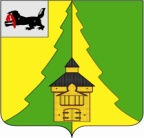 Российская ФедерацияИркутская областьНижнеилимский муниципальный районАДМИНИСТРАЦИЯПОСТАНОВЛЕНИЕОт  20.12.2017г. №1090г. Железногорск-Илимский«О внесении изменений в муниципальную программу «Поддержка и развитие  сферы  культуры, искусстваи дополнительного образования детей в Нижнеилимском районе» на 2018-2023 годы, утвержденнуюПостановлением администрации Нижнеилимскогомуниципального района от 01.09.2017 г.  № 624»	В соответствии с Бюджетным кодексом Российской Федерации,  Федеральным законом от 06.10.2003 года №131 – ФЗ «Об общих принципах организации местного самоуправления в Российской Федерации», постановлением администрации Нижнеилимского муниципального района от 23.10.2013 года № 1728 «Об утверждении Порядка разработки, реализации и оценки эффективности реализации муниципальных программ администрации Нижнеилимского муниципального района», руководствуясь ст. 47 Устава муниципального образования «Нижнеилимский район», администрация Нижнеилимского муниципального района ПОСТАНОВЛЯЕТ:        1. Внести в муниципальную программу «Поддержка и развитие     сферы  культуры, искусства и дополнительного образования детей в Нижнеилимском районе» на 2018-2023 годы следующие изменения:   1.1 Пункт 9 главы 1 «Паспорт муниципальной программы» читать в следующей редакции:             1.2    Главу 5 «Ресурсное обеспечение муниципальной программы» читать в следующей редакции:                Общий объем финансирования муниципальной  программы  составляет 676451,6 тыс. рублей.             Объем    и    источники    финансирования    муниципальной    программы  приведены в таблице 2. Таблица 2             1.3  Пункт  9  главы 9   Подпрограммы 1 «Организация культурно – досуговой деятельности и народного творчества» читать в следующей редакции:          1.4  Внести в главу 9 раздел 4 «Ресурсное обеспечение Подпрограммы  1» следующие изменения.:             Общий объем финансирования муниципальной  Подпрограммы  составляет 116 974,4 тыс. рублей.             Объем    и    источники    финансирования    Подпрограммы 1 приведены в таблице 4. Таблица 4.         1.5 В пункт 9 главы 10 подпрограммы 2 «Музейное дело» внести следующие изменения:            1.6  В пункт 9 главы 11 подпрограммы 3 «Развитие библиотечного фонда» внести следующие изменения:         1.7   Читать  раздел 4 «Ресурсное обеспечение   Подпрограммы 3» главы 11 в следующей редакции:            Общий объем финансирования муниципальной  Подпрограммы  составляет 117 456,0 тыс. рублей.            Объем    и    источники    финансирования    Подпрограммы 3 приведены в таблице 4. Таблица 4.         1.8  Внести в пункт 9 главы 12  Подпрограммы 4 «Дополнительное образование детей в сфере культуры» следующие изменения:          1.9      Раздел 4 «Ресурсное обеспечение Подпрограммы 4» главы 12 читать в следующей редакции:              Общий объем финансирования Подпрограммы  составляет 258 370,8 тыс. рублей.  Объем    и    источники    финансирования    Подпрограммы  приведены в таблице 7. Таблица 7                 1.10  В пункт 9 главы 13 подпрограммы 5 «Обеспечение реализации муниципальной программы  и прочие мероприятия в области культуры» внести следующие изменения:           1.11  Приложения 1 - 5 к муниципальной программе «Поддержка и развитие  сферы  культуры, искусства и дополнительного образования детей в Нижнеилимском районе» на 2018-2023 годы читать в редакции приложений 1-5 к настоящему постановлению.       2. Опубликовать настоящее постановление в периодическом издании «Вестник Думы и администрации Нижнеилимского муниципального района», разместить на официальном информационном  сайте МО «Нижнеилимский район».	    3.Контроль за исполнением данного постановления возложить на заместителя мэра Нижнеилимского муниципального района по вопросам экономики и финансам Козак Г.П.Мэр района                                                                                     М.С.РомановРассылка: в дело-2, Козак Г.П., ФУ, Т.К.Пирогова, ОКСДМ, ОСЭРО.А.Сутягинат.3-08-61Приложение 1к постановлению администрации Нижнеилимского муниципального района от «20» 12.2017 г. №1090Система мероприятий подпрограммы 1 «Организация культурно – досуговой деятельности и народного творчества на 2018-2023 годы»Мэр района                                                                                                                                                                     М.С.РомановПриложение 2к постановлению администрации Нижнеилимского муниципального района от «20» 12.2017 г. №1090Система мероприятий  подпрограммы 2 «Музейное дело на 2018-2023 годы»Мэр района                                                                                                                                                            М.С.РомановПриложение 3к постановлению администрации Нижнеилимского муниципального района от «20» 12.2017 г. №1090Система мероприятий подпрограммы 3 «Развитие библиотечного дела на 2018 – 2023 годы»Мэр района                                                                                                                                                                    М.С.Романов Приложение 4к постановлению администрации Нижнеилимского муниципального района от «20» 12.2017 г. №1090Система мероприятий подпрограммы 4 «Дополнительное образование детей в сфере культуры на 2018-2023 годы»Мэр района                                                                                                                                                                М.С.РомановПриложение 5к постановлению администрации Нижнеилимского муниципального района от «20» 12.2017 г. №1090Система мероприятий подпрограммы 5 «Обеспечение реализации муниципальной программы и прочие мероприятия в области культуры на 2018-2023 годы»Мэр района                                                                                                                                                          М.С.Романов9.Объём и источники финансированиямуниципальной программыФинансирование муниципальной программы осуществляется за счет средств налоговых и неналоговых доходов бюджета района, безвозмездных поступлений от других бюджетов бюджетной системы Российской Федерации.Общий объём финансирования муниципальной программы  составляет – 681 573,6   тыс. рублей, в том числе:по подпрограммам:а) Подпрограмма 1  «Организация культурно-досуговой деятельности и народного творчества» - 116 974,4  тыс. рублей; б) Подпрограмма 2 «Музейное дело» - 65 172,9  тыс. рублей; в) подпрограмма 3 «Развитие библиотечного дела» - 117 456,0 тыс. рублей; г) Подпрограмм 4 «Дополнительное образование в сфере культуры» -  258 370,8 тыс. рублей; д) Подпрограмма 5 «Обеспечение реализации муниципальной программы и прочие мероприятия в области культуры» -          123 599,5  тыс. рублей;2) по годам реализации:        2018 год – 92 580,3  тыс. рублей.     2019 год – 85 458,3  тыс. рублей.     2020 год – 85 458,3  тыс. рублей.     2021 год – 134 621,5  тыс. рублей     2022 год – 139 304,3  тыс. рублей     2023 год – 144 150,9  тыс. рублей3) по источникам финансирования муниципальной программы: - а) за счет средств налоговых и неналоговых доходов бюджета района – 679 573,6 тыс. руб., в том числе по годам реализации:       2018 год – 90 580,3  тыс. рублей.     2019 год – 85 458,3  тыс. рублей.     2020 год – 85 458,3  тыс. рублей.     2021 год – 134 621,5  тыс. рублей      2022 год - 139 304,3  тыс. рублей     2023 год - 144 150,9  тыс. рублейб) за счет средств безвозмездных поступлений от других бюджетов бюджетной системы Российской Федерации – 2000,0 тыс. руб., в том числе по годам реализации:        2018 год - 2000,0  тыс. рублей.     2019 год - 0,0  тыс. рублей.     2020 год – 0,0  тыс. рублей.     2021 год – 0,0  тыс. рублей     2022 год – 0,0  тыс. рублей     2023 год – 0,0  тыс. рублейОбъем финансирования мероприятий Программы может ежегодно корректироваться  в соответствии с финансовыми возможностями бюджета района на соответствующий финансовый год.Источник финансирования муниципальной программыОбъем финансирования, тыс. рублейОбъем финансирования, тыс. рублейОбъем финансирования, тыс. рублейОбъем финансирования, тыс. рублейОбъем финансирования, тыс. рублейОбъем финансирования, тыс. рублейОбъем финансирования, тыс. рублейИсточник финансирования муниципальной программыза весь период реализациив том числе по годамв том числе по годамв том числе по годамв том числе по годамв том числе по годамв том числе по годамИсточник финансирования муниципальной программыза весь период реализации2018 год2019 год2020 год2021 год2022 год2023 год12345678Муниципальная программа 
«Поддержка и развитие сферы культуры, искусства и дополнительного образования детей в Нижнеилимском районе» на 2018-2023 годыМуниципальная программа 
«Поддержка и развитие сферы культуры, искусства и дополнительного образования детей в Нижнеилимском районе» на 2018-2023 годыМуниципальная программа 
«Поддержка и развитие сферы культуры, искусства и дополнительного образования детей в Нижнеилимском районе» на 2018-2023 годыМуниципальная программа 
«Поддержка и развитие сферы культуры, искусства и дополнительного образования детей в Нижнеилимском районе» на 2018-2023 годыМуниципальная программа 
«Поддержка и развитие сферы культуры, искусства и дополнительного образования детей в Нижнеилимском районе» на 2018-2023 годыМуниципальная программа 
«Поддержка и развитие сферы культуры, искусства и дополнительного образования детей в Нижнеилимском районе» на 2018-2023 годыМуниципальная программа 
«Поддержка и развитие сферы культуры, искусства и дополнительного образования детей в Нижнеилимском районе» на 2018-2023 годыМуниципальная программа 
«Поддержка и развитие сферы культуры, искусства и дополнительного образования детей в Нижнеилимском районе» на 2018-2023 годыБюджет МО "Нижнеилимский район" в том числе:681 573,692 580,385 458,385 458,3134 621,5139 304,3144 150,9налоговые и неналоговые доходы 679 573,690 580,385 458,385 458,3134 621,5139 304,3144 150,9безвозмездных поступлений от других бюджетов бюджетной  системы Российской Федерации2000,02000,00,00,00,00,00,0Подпрограмма 1 «Организация культурно – досуговой деятельности и народного творчества»Подпрограмма 1 «Организация культурно – досуговой деятельности и народного творчества»Подпрограмма 1 «Организация культурно – досуговой деятельности и народного творчества»Подпрограмма 1 «Организация культурно – досуговой деятельности и народного творчества»Подпрограмма 1 «Организация культурно – досуговой деятельности и народного творчества»Подпрограмма 1 «Организация культурно – досуговой деятельности и народного творчества»Подпрограмма 1 «Организация культурно – досуговой деятельности и народного творчества»Подпрограмма 1 «Организация культурно – досуговой деятельности и народного творчества»Бюджет МО "Нижнеилимский район" в том числе:116 974,414 825,012 725,012 725,024 702,425 556,526 440,5налоговые и неналоговые доходы 116 474,414 325,012 725,012 725,024 702,425 556,526 440,5безвозмездных поступлений от других бюджетов бюджетной  системы Российской Федерации500,0500,00,00,00,00,00,0Подпрограмма 2 «Музейное дело» Подпрограмма 2 «Музейное дело» Подпрограмма 2 «Музейное дело» Подпрограмма 2 «Музейное дело» Подпрограмма 2 «Музейное дело» Подпрограмма 2 «Музейное дело» Подпрограмма 2 «Музейное дело» Подпрограмма 2 «Музейное дело» Бюджет МО "Нижнеилимский район" в том числе:65 172,98 042,07 922,07 922,013 296,813 756,914 233,2налоговые и неналоговые доходы 65 052,97 922,07 922,07 922,013 296,813 756,914 233,2безвозмездных поступлений от других бюджетов бюджетной  системы Российской Федерации120,0120,00,00,00,00,00,0Подпрограмма 3 «Развитие библиотечного дела»Подпрограмма 3 «Развитие библиотечного дела»Подпрограмма 3 «Развитие библиотечного дела»Подпрограмма 3 «Развитие библиотечного дела»Подпрограмма 3 «Развитие библиотечного дела»Подпрограмма 3 «Развитие библиотечного дела»Подпрограмма 3 «Развитие библиотечного дела»Подпрограмма 3 «Развитие библиотечного дела»Бюджет МО "Нижнеилимский район" в том числе:117 456,014 080,013 930,013 930,024 312,225 162,126 041,7налоговые и неналоговые доходы 117 306,013 930,013 930,013 930,024 312,225 162,126 041,7межбюджетные трансферты из областного бюджета0,00,00,00,00,00,00,0безвозмездных поступлений от других бюджетов бюджетной  системы Российской Федерации150,0150,00,00,00,00,00,0Подпрограмма 4 «Дополнительное образование детей в сфере культуры»Подпрограмма 4 «Дополнительное образование детей в сфере культуры»Подпрограмма 4 «Дополнительное образование детей в сфере культуры»Подпрограмма 4 «Дополнительное образование детей в сфере культуры»Подпрограмма 4 «Дополнительное образование детей в сфере культуры»Подпрограмма 4 «Дополнительное образование детей в сфере культуры»Подпрограмма 4 «Дополнительное образование детей в сфере культуры»Подпрограмма 4 «Дополнительное образование детей в сфере культуры»Бюджет МО "Нижнеилимский район" в том числе:258 370,836 264,035 064,035 064,048 939,150 639,852 399,9налоговые и неналоговые доходы 257 170,835 064,035 064,035 064,048 939,150 639,852 399,9безвозмездных поступлений от других бюджетов бюджетной  системы Российской Федерации1200,01200,00,00,00,00,00,0Подпрограмма 5 «Обеспечение реализации муниципальной программы и прочие мероприятия в области культуры»Подпрограмма 5 «Обеспечение реализации муниципальной программы и прочие мероприятия в области культуры»Подпрограмма 5 «Обеспечение реализации муниципальной программы и прочие мероприятия в области культуры»Подпрограмма 5 «Обеспечение реализации муниципальной программы и прочие мероприятия в области культуры»Подпрограмма 5 «Обеспечение реализации муниципальной программы и прочие мероприятия в области культуры»Подпрограмма 5 «Обеспечение реализации муниципальной программы и прочие мероприятия в области культуры»Подпрограмма 5 «Обеспечение реализации муниципальной программы и прочие мероприятия в области культуры»Подпрограмма 5 «Обеспечение реализации муниципальной программы и прочие мероприятия в области культуры»Бюджет МО "Нижнеилимский район" в том числе:123 599,519 369,315 817,315 817,323 371,024 189,025 035,6налоговые и неналоговые доходы 123 569,519 339,315 817,315 817,323 371,024 189,025 035,6безвозмездных поступлений от других бюджетов бюджетной  системы Российской Федерации30,030,00,00,00,00,00,0Объём и источники финансированияподпрограммыОбщий объем финансирования Подпрограммы 1 –  116 974,4 тыс. рублей, в том числе по годам:2018 год – 14 825,0 тыс. рублей;2019 год – 12 725,0 тыс. рублей;2020 год – 12 725,0 тыс. рублей;2021 год – 24 702,4 тыс. рублей. 2022 год – 25 556,5 тыс. рублей. 2023 год – 26 440,5 тыс. рублей.по источникам финансирования подпрограммы: а) за счет средств налоговых и неналоговых доходов бюджета района – 116 474,4 тыс. руб., в том числе по годам реализации:  2018 год – 14 325,0 тыс. рублей;2019 год – 12 725,0 тыс. рублей;2020 год – 12 725,0 тыс. рублей;2021 год – 24 702,4 тыс. рублей. 2022 год – 25 556,5 тыс. рублей. 2023 год – 26 440,5 тыс. рублей.б) за счет средств безвозмездных поступлений от других бюджетов бюджетной системы Российской Федерации – 500,0 тыс. руб., в том числе по годам реализации:   2018 год - 500,0  тыс. рублей.2019 год - 0,0  тыс. рублей.2020 год – 0,0  тыс. рублей.2021 год – 0,0  тыс. рублей2022 год – 0,0  тыс. рублей2023 год – 0,0  тыс. рублейИсточник финансирования муниципальной программыОбъем финансирования, тыс. рублейОбъем финансирования, тыс. рублейОбъем финансирования, тыс. рублейОбъем финансирования, тыс. рублейОбъем финансирования, тыс. рублейОбъем финансирования, тыс. рублейОбъем финансирования, тыс. рублейОбъем финансирования, тыс. рублейИсточник финансирования муниципальной программыза весь период реализацииза весь период реализациив том числе по годамв том числе по годамв том числе по годамв том числе по годамв том числе по годамв том числе по годамИсточник финансирования муниципальной программыза весь период реализацииза весь период реализации2018 год2019 год2020 год2021 год2022 год2023 год122345678Подпрограмма 1 «Организация культурно – досуговой деятельности и народного творчества»Подпрограмма 1 «Организация культурно – досуговой деятельности и народного творчества»Подпрограмма 1 «Организация культурно – досуговой деятельности и народного творчества»Подпрограмма 1 «Организация культурно – досуговой деятельности и народного творчества»Подпрограмма 1 «Организация культурно – досуговой деятельности и народного творчества»Подпрограмма 1 «Организация культурно – досуговой деятельности и народного творчества»Подпрограмма 1 «Организация культурно – досуговой деятельности и народного творчества»Подпрограмма 1 «Организация культурно – досуговой деятельности и народного творчества»Подпрограмма 1 «Организация культурно – досуговой деятельности и народного творчества»Бюджет МО "Нижнеилимский район" в том числе:налоговые и неналоговые доходы Бюджет МО "Нижнеилимский район" в том числе:налоговые и неналоговые доходы 116 474,414 325,012 725,012 725,024 702,425 556,526 440,5безвозмездные поступления от других бюджетов бюджетной системы РФбезвозмездные поступления от других бюджетов бюджетной системы РФ500,0500,00,00,00,00,00,09.Объем и источники финансирования подпрограммы Общий объем финансирования Подпрограммы 2 – 65 172,9тыс. рублей, в том числе по годам:в том числе: 2018 год – 8 042,0 тыс. рублей;2019 год – 7 922,0 тыс. рублей;2020 год – 7 922,0 тыс. рублей;2021 год - 13 296,8 тыс. рублей;2022 год - 13 756,9 тыс. рублей;2023 год - 14 233,2 тыс. рублей.по источникам финансирования Подпрограммы программы: а) за счет средств налоговых и неналоговых доходов бюджета района – 65 052,9 тыс. руб., в том числе по годам реализации:  2018 год – 7 922,0 тыс. рублей;2019 год – 7 922,0 тыс. рублей;2020 год – 7 922,0 тыс. рублей;2021 год - 13 296,8 тыс. рублей;2022 год - 13 756,9 тыс. рублей;2023 год - 14 233,2 тыс. рублей.б) за счет средств безвозмездных поступлений от других бюджетов бюджетной системы Российской Федерации – 120,0 тыс. руб., в том числе по годам реализации:   2018 год - 120,0  тыс. рублей.2019 год - 0,0  тыс. рублей.2020 год – 0,0  тыс. рублей.2021 год – 0,0  тыс. рублей2022 год – 0,0  тыс. рублей2023 год – 0,0  тыс. рублей9Объем и источники финансирования программы Общий объем финансирования Подпрограммы 3– 117 456,0тыс. рублей, в том числе по годам:в том числе по годам:2018г.- 14 080,0 тыс. рублей;2019г.- 13 930,0 тыс. рублей;2020г.- 13 930,0 тыс. рублей;2021г.- 24 312,2 тыс. рублей;2022г.- 25 162,1 тыс. рублей;2023г.- 26 041,7 тыс. рублей;по источникам финансирования подпрограммы: а) за счет средств налоговых и неналоговых доходов бюджета района – 117 306,0 тыс. руб., в том числе по годам реализации:  2018г.- 13 930,0 тыс. рублей;2019г.- 13 930,0 тыс. рублей;2020г.- 13 930,0 тыс. рублей;2021г.- 24 312,2 тыс. рублей;2022г.- 25 162,1 тыс. рублей;2023г.- 26 041,7 тыс. рублей;б) за счет средств безвозмездных поступлений от других бюджетов бюджетной системы Российской Федерации – 150,0 тыс. руб., в том числе по годам реализации:   2018 год - 150,0  тыс. рублей.2019 год - 0,0  тыс. рублей.2020 год – 0,0  тыс. рублей.2021 год – 0,0  тыс. рублей2022 год – 0,0  тыс. рублей2023 год – 0,0  тыс. рублейИсточник финансирования муниципальной программыОбъем финансирования, тыс. рублейОбъем финансирования, тыс. рублейОбъем финансирования, тыс. рублейОбъем финансирования, тыс. рублейОбъем финансирования, тыс. рублейОбъем финансирования, тыс. рублейОбъем финансирования, тыс. рублейОбъем финансирования, тыс. рублейИсточник финансирования муниципальной программыза весь период реализацииза весь период реализациив том числе по годамв том числе по годамв том числе по годамв том числе по годамв том числе по годамв том числе по годамИсточник финансирования муниципальной программыза весь период реализацииза весь период реализации2018 год2019 год2020 год2021 год2022 год2023 год122345678    Подпрограмма 3 «Развитие библиотечного дела»    Подпрограмма 3 «Развитие библиотечного дела»    Подпрограмма 3 «Развитие библиотечного дела»    Подпрограмма 3 «Развитие библиотечного дела»    Подпрограмма 3 «Развитие библиотечного дела»    Подпрограмма 3 «Развитие библиотечного дела»    Подпрограмма 3 «Развитие библиотечного дела»    Подпрограмма 3 «Развитие библиотечного дела»    Подпрограмма 3 «Развитие библиотечного дела»Бюджет МО "Нижнеилимский район" в том числе: налоговые и неналоговые доходыБюджет МО "Нижнеилимский район" в том числе: налоговые и неналоговые доходы117 306,013 930,013 930,013 930,024 312,225 162,126 041,7безвозмездные поступления от других бюджетов бюджетной системы РФбезвозмездные поступления от других бюджетов бюджетной системы РФ150,0150,00,00,00,00,00,09Объем и источники финансирования подпрограммы Общий объем финансирования Подпрограммы 4  – 258 370,8 тыс. рублей, в том числе по годам:2018 – 36 264,0 тыс. рублей;2019 – 35 064,0 тыс. рублей;2020 – 35 064,0 тыс. рублей;2021 – 48 939,1 тыс. рублей;2022 – 50 639,8 тыс. рублей;2023 – 52 399,9 тыс. рублей;по источникам финансирования подпрограммы: а) за счет средств налоговых и неналоговых доходов бюджета района – 257 170,8 тыс. руб., в том числе по годам реализации:  2018 – 35 064,0 тыс. рублей;2019 – 35 064,0 тыс. рублей;2020 – 35 064,0 тыс. рублей;2021 – 48 939,1 тыс. рублей;2022 – 50 639,8 тыс. рублей;2023 – 52 399,9 тыс. рублей;б) за счет средств безвозмездных поступлений от других бюджетов бюджетной системы Российской Федерации – 1200,0 тыс. руб., в том числе по годам реализации:   2018 год - 1200,0  тыс. рублей.2019 год - 0,0  тыс. рублей.2020 год – 0,0  тыс. рублей.2021 год – 0,0  тыс. рублей2022 год – 0,0  тыс. рублей2023 год – 0,0  тыс. рублейИсточник финансирования подпрограммыОбъем финансирования, тыс. рублейОбъем финансирования, тыс. рублейОбъем финансирования, тыс. рублейОбъем финансирования, тыс. рублейОбъем финансирования, тыс. рублейОбъем финансирования, тыс. рублейОбъем финансирования, тыс. рублейОбъем финансирования, тыс. рублейОбъем финансирования, тыс. рублейИсточник финансирования подпрограммыза весь период реализацииза весь период реализациив том числе по годамв том числе по годамв том числе по годамв том числе по годамв том числе по годамв том числе по годамв том числе по годамИсточник финансирования подпрограммыза весь период реализацииза весь период реализации2018 год2018 год2019 год2020 год2021 год2022 год2023 год1223345678Подпрограмма 4 «Дополнительное образование детей в сфере культуры»Подпрограмма 4 «Дополнительное образование детей в сфере культуры»Подпрограмма 4 «Дополнительное образование детей в сфере культуры»Подпрограмма 4 «Дополнительное образование детей в сфере культуры»Подпрограмма 4 «Дополнительное образование детей в сфере культуры»Подпрограмма 4 «Дополнительное образование детей в сфере культуры»Подпрограмма 4 «Дополнительное образование детей в сфере культуры»Подпрограмма 4 «Дополнительное образование детей в сфере культуры»Подпрограмма 4 «Дополнительное образование детей в сфере культуры»Подпрограмма 4 «Дополнительное образование детей в сфере культуры»Бюджет МО «Нижнеилимский район» в том числе: налоговые и неналоговые доходыБюджет МО «Нижнеилимский район» в том числе: налоговые и неналоговые доходы257 170,8257 170,835 064,035 064,035 064,048 939,150 639,852 399,9безвозмездные поступления от других бюджетов бюджетной системы РФбезвозмездные поступления от других бюджетов бюджетной системы РФ1200,01200,01200,00,00,00,00,00,09.Объем и источники финансирования подпрограммыОбщий объем финансирования Подпрограммы 5 – 123 599,5 тыс.руб.2018г. – 19 369,3 тыс.руб.2019г. – 15 817,3 тыс.руб.2020г. – 15 817,3 тыс.руб.2021г. – 23 371,0 тыс.руб.2022г. – 24 189,0 тыс.руб.2023г. – 25 035,6 тыс.руб. по источникам финансирования Программы: а) за счет средств налоговых и неналоговых доходов бюджета района – 123 569,5 тыс. руб., в том числе по годам реализации:  2018г. – 19 339,3 тыс.руб.2019г. – 15 817,3 тыс.руб.2020г. – 15 817,3 тыс.руб.2021г. – 23 371,0 тыс.руб.2022г. – 24 189,0 тыс.руб.2023г. – 25 035,6 тыс.руб. б) за счет средств безвозмездных поступлений от других бюджетов бюджетной системы Российской Федерации – 30,0 тыс. руб., в том числе по годам реализации:   2018 год - 30,0  тыс. рублей.2019 год - 0,0  тыс. рублей.2020 год – 0,0  тыс. рублей.2021 год – 0,0  тыс. рублей2022 год – 0,0  тыс. рублей2023 год – 0,0  тыс. рублей№п/пНаименование основного мероприятия,мероприятияОтветственный исполнитель или соисполнитель (участники)Источник финансированияОбъём финансирования всего, тыс. руб.Объём финансирования всего, тыс. руб.В том числе по годамВ том числе по годамВ том числе по годамВ том числе по годамВ том числе по годамВ том числе по годамПоказатель результатив-ности подпрограммы№п/пНаименование основного мероприятия,мероприятияОтветственный исполнитель или соисполнитель (участники)Источник финансированияОбъём финансирования всего, тыс. руб.Объём финансирования всего, тыс. руб.2018 г.2019 г.2020 г.2021 г.2022 г.2023 г.Показатель результатив-ности подпрограммы12345567891011121.Цель: Сохранение культурной самобытности и создание условий для обеспечения равной доступности культурных благ, развития и реализации культурного и духовного потенциала каждой личностиЦель: Сохранение культурной самобытности и создание условий для обеспечения равной доступности культурных благ, развития и реализации культурного и духовного потенциала каждой личностиЦель: Сохранение культурной самобытности и создание условий для обеспечения равной доступности культурных благ, развития и реализации культурного и духовного потенциала каждой личностиЦель: Сохранение культурной самобытности и создание условий для обеспечения равной доступности культурных благ, развития и реализации культурного и духовного потенциала каждой личностиЦель: Сохранение культурной самобытности и создание условий для обеспечения равной доступности культурных благ, развития и реализации культурного и духовного потенциала каждой личностиЦель: Сохранение культурной самобытности и создание условий для обеспечения равной доступности культурных благ, развития и реализации культурного и духовного потенциала каждой личностиЦель: Сохранение культурной самобытности и создание условий для обеспечения равной доступности культурных благ, развития и реализации культурного и духовного потенциала каждой личностиЦель: Сохранение культурной самобытности и создание условий для обеспечения равной доступности культурных благ, развития и реализации культурного и духовного потенциала каждой личностиЦель: Сохранение культурной самобытности и создание условий для обеспечения равной доступности культурных благ, развития и реализации культурного и духовного потенциала каждой личностиЦель: Сохранение культурной самобытности и создание условий для обеспечения равной доступности культурных благ, развития и реализации культурного и духовного потенциала каждой личностиЦель: Сохранение культурной самобытности и создание условий для обеспечения равной доступности культурных благ, развития и реализации культурного и духовного потенциала каждой личностиЦель: Сохранение культурной самобытности и создание условий для обеспечения равной доступности культурных благ, развития и реализации культурного и духовного потенциала каждой личности1.1.Задача 1: Сохранение культурного наследия и развитие творческого потенциала жителей района, обеспечение преемственности культурных традицийЗадача 1: Сохранение культурного наследия и развитие творческого потенциала жителей района, обеспечение преемственности культурных традицийЗадача 1: Сохранение культурного наследия и развитие творческого потенциала жителей района, обеспечение преемственности культурных традицийЗадача 1: Сохранение культурного наследия и развитие творческого потенциала жителей района, обеспечение преемственности культурных традицийЗадача 1: Сохранение культурного наследия и развитие творческого потенциала жителей района, обеспечение преемственности культурных традицийЗадача 1: Сохранение культурного наследия и развитие творческого потенциала жителей района, обеспечение преемственности культурных традицийЗадача 1: Сохранение культурного наследия и развитие творческого потенциала жителей района, обеспечение преемственности культурных традицийЗадача 1: Сохранение культурного наследия и развитие творческого потенциала жителей района, обеспечение преемственности культурных традицийЗадача 1: Сохранение культурного наследия и развитие творческого потенциала жителей района, обеспечение преемственности культурных традицийЗадача 1: Сохранение культурного наследия и развитие творческого потенциала жителей района, обеспечение преемственности культурных традицийЗадача 1: Сохранение культурного наследия и развитие творческого потенциала жителей района, обеспечение преемственности культурных традицийЗадача 1: Сохранение культурного наследия и развитие творческого потенциала жителей района, обеспечение преемственности культурных традиций1.1.1.Основное мероприятие:  Обеспечение деятельности МБУК РДК «Горняк», предоставляющего культурно-досуговых услугиМБУК РДК «Горняк»,ОКСДМместный бюджет, дотации из обл.бюджета114 779,4114 779,414 805,012 715,012 715,024 402,425 206,526 040,5Количество участников клубных формирований и мастеров декоративно- прикладного творчества1.1.1.1.Реализация социально-значимых мероприятийМБУК РДК «Горняк»местный бюджет, дотации из обл.бюджета114 779,4114 779,414 805,012 705,012 705,024 042,424 846,525 675,51.1.1.2.Внедрение инновационных технологий и новых форм работыМБУК РДК «Горняк»местный бюджет0,00,00,00,00,00,00,00,01.1.1.3.Повышение квалификации работников культурыМБУК РДК «Горняк»местный бюджет 215,0215,010,010,010,060,060,065,01.1.1.4.Оплата просроченной кредиторской задолженности, сложившейся на 01.01.2018г.МБУК РДК «Горняк»местный бюджет 900,0900,00,00,00,0300,0300,0300,0Итого по Задаче 1:Итого по Задаче 1:Итого по Задаче 1:Итого по Задаче 1:115 894,4115 894,414 815,012 715,012 715,024 402,425 206,526 040,51.2.Задача 2: Повышение качества и разнообразия культурно-досуговых мероприятийЗадача 2: Повышение качества и разнообразия культурно-досуговых мероприятийЗадача 2: Повышение качества и разнообразия культурно-досуговых мероприятийЗадача 2: Повышение качества и разнообразия культурно-досуговых мероприятийЗадача 2: Повышение качества и разнообразия культурно-досуговых мероприятийЗадача 2: Повышение качества и разнообразия культурно-досуговых мероприятийЗадача 2: Повышение качества и разнообразия культурно-досуговых мероприятийЗадача 2: Повышение качества и разнообразия культурно-досуговых мероприятийЗадача 2: Повышение качества и разнообразия культурно-досуговых мероприятийЗадача 2: Повышение качества и разнообразия культурно-досуговых мероприятийЗадача 2: Повышение качества и разнообразия культурно-досуговых мероприятийЗадача 2: Повышение качества и разнообразия культурно-досуговых мероприятий1.2.1.Основное мероприятие:Обеспечение разнообразия культурно-досуговой и культурно-просветительской деятельности различных слоев населенияМБУК РДК «Горняк»,ОКСДМместный бюджетместный бюджет1.080,010,010,010,0300,0350,0400,0Количество посещений культурно-досуговых мероприятий1.2.1.1.Организация культурно – массовых мероприятийМБУК РДК «Горняк»местный бюджетместный бюджет1080,010,010,010,0300,0350,0400,01.2.1.2.Привлечение внебюджетных источников финансированияМБУК РДК «Горняк»местный бюджет местный бюджет 0,00,00,00,00,00,00,0Итого по Задаче 2:Итого по Задаче 2:Итого по Задаче 2:Итого по Задаче 2:Итого по Задаче 2:1080,010,010,010,0300,0350,0400,0Итого по подпрограмме 1:Итого по подпрограмме 1:Итого по подпрограмме 1:Итого по подпрограмме 1:Итого по подпрограмме 1:116 974,414 825,12 725,012 725,024 702,425 556,526 440,5в том числе по источникам финансирования:в том числе по источникам финансирования:в том числе по источникам финансирования:в том числе по источникам финансирования:в том числе по источникам финансирования:местный бюджетместный бюджетместный бюджетместный бюджетместный бюджет116 474,414 325,012 725,012 725,024 702,425 556,526 440,5областной бюджетобластной бюджетобластной бюджетобластной бюджетобластной бюджет0,00,00,00,00,00,00,0средства налоговых и неналоговых доходовсредства налоговых и неналоговых доходовсредства налоговых и неналоговых доходовсредства налоговых и неналоговых доходовсредства налоговых и неналоговых доходов0,00,00,00,00,00,00,0безвозмездные поступления от других бюджетов бюджетной сферы (дотации из обл.бюджета на выравнивание бюджетной обеспеченности)безвозмездные поступления от других бюджетов бюджетной сферы (дотации из обл.бюджета на выравнивание бюджетной обеспеченности)безвозмездные поступления от других бюджетов бюджетной сферы (дотации из обл.бюджета на выравнивание бюджетной обеспеченности)безвозмездные поступления от других бюджетов бюджетной сферы (дотации из обл.бюджета на выравнивание бюджетной обеспеченности)безвозмездные поступления от других бюджетов бюджетной сферы (дотации из обл.бюджета на выравнивание бюджетной обеспеченности)500,0500,00,00,00,00,00,0№п/пНаименованиеосновного мероприятия, мероприятияОтветственный исполнитель илисоисполнители (участники)Источники финансированияОбъемВ том числе по годамВ том числе по годамВ том числе по годамВ том числе по годамВ том числе по годамВ том числе по годамПоказатель результативности подпрограммы№п/пНаименованиеосновного мероприятия, мероприятияОтветственный исполнитель илисоисполнители (участники)Источники финансированияфинансирования всего, тыс. руб.2018 г.2019 г.2020 г.2021 г.2022 г.2023 г.Показатель результативности подпрограммы1234567891011121.Цель. Повышение доступности и качества музейных услугЦель. Повышение доступности и качества музейных услугЦель. Повышение доступности и качества музейных услугЦель. Повышение доступности и качества музейных услугЦель. Повышение доступности и качества музейных услугЦель. Повышение доступности и качества музейных услугЦель. Повышение доступности и качества музейных услугЦель. Повышение доступности и качества музейных услугЦель. Повышение доступности и качества музейных услугЦель. Повышение доступности и качества музейных услугЦель. Повышение доступности и качества музейных услуг1.1.Задача 1. Создание условий для организации деятельности МКУК «Музей» и  обеспечение населения района и города   музейными услугамиЗадача 1. Создание условий для организации деятельности МКУК «Музей» и  обеспечение населения района и города   музейными услугамиЗадача 1. Создание условий для организации деятельности МКУК «Музей» и  обеспечение населения района и города   музейными услугамиЗадача 1. Создание условий для организации деятельности МКУК «Музей» и  обеспечение населения района и города   музейными услугамиЗадача 1. Создание условий для организации деятельности МКУК «Музей» и  обеспечение населения района и города   музейными услугамиЗадача 1. Создание условий для организации деятельности МКУК «Музей» и  обеспечение населения района и города   музейными услугамиЗадача 1. Создание условий для организации деятельности МКУК «Музей» и  обеспечение населения района и города   музейными услугамиЗадача 1. Создание условий для организации деятельности МКУК «Музей» и  обеспечение населения района и города   музейными услугамиЗадача 1. Создание условий для организации деятельности МКУК «Музей» и  обеспечение населения района и города   музейными услугамиЗадача 1. Создание условий для организации деятельности МКУК «Музей» и  обеспечение населения района и города   музейными услугамиЗадача 1. Создание условий для организации деятельности МКУК «Музей» и  обеспечение населения района и города   музейными услугами1.1.1.Основное мероприятие: Обеспечение сохранности и доступности музейных фондовМКУК «Музей»местный бюджет, дотации из обл.бюджета65 172,98 042,07 922,07 922,013 296,813 756,914 233,2КоличествопосетителейМКУК «Музей»1.1.2Сбор экспонатов, их описание,  сохранение,  экспонирование и  популяризацияМКУК «Музей»местный бюджет, дотации из обл.бюджета64 447,98 012,07 892,07 892,013 086,813 546,914 018,21.1.3.Повышение квалификации сотрудников музеяМКУК «Музей»местный бюджет215,010,010,010,060,060,065,01.1.4.Оплата просроченной кредиторской задолженности, сложившейся на 01.01.2018г.МКУК «Музей»местный бюджет510,020,020,020,0150,0150,0150,0Итого по Задаче 1:Итого по Задаче 1:Итого по Задаче 1:Итого по Задаче 1:65 172,98 042,07 922,07 922,013 296,813 756,914 233,2Итого по подпрограмме 2:Итого по подпрограмме 2:Итого по подпрограмме 2:Итого по подпрограмме 2:65 172,98 042,07 922,07 922,013 296,813 756,914 233,2в том числе по источникам финансирования:в том числе по источникам финансирования:в том числе по источникам финансирования:в том числе по источникам финансирования:местный бюджетместный бюджетместный бюджетместный бюджет65 052,97 922,07 922,07 922,013 296,813 756,914 233,2областной бюджетобластной бюджетобластной бюджетобластной бюджет0,00,00,00,00,00,00,0средства налоговых и неналоговых доходовсредства налоговых и неналоговых доходовсредства налоговых и неналоговых доходовсредства налоговых и неналоговых доходов0,00,00,00,00,00,00,0безвозмездные поступления от других бюджетов бюджетной сферы (дотации из обл.бюджета на выравнивание бюджетной обеспеченности)безвозмездные поступления от других бюджетов бюджетной сферы (дотации из обл.бюджета на выравнивание бюджетной обеспеченности)безвозмездные поступления от других бюджетов бюджетной сферы (дотации из обл.бюджета на выравнивание бюджетной обеспеченности)безвозмездные поступления от других бюджетов бюджетной сферы (дотации из обл.бюджета на выравнивание бюджетной обеспеченности)120,0120,00,00,00,00,00,0№ п/пНаименованиеосновного мероприятия,мероприятияОтветственныйисполнительилисоисполнители(участники)Источники финансированияОбъем финансированиявсего,тыс. руб.В том числе по годамВ том числе по годамВ том числе по годамВ том числе по годамВ том числе по годамВ том числе по годамПоказатель результативности программы№ п/пНаименованиеосновного мероприятия,мероприятияОтветственныйисполнительилисоисполнители(участники)Источники финансированияОбъем финансированиявсего,тыс. руб.2018 г.2019 г.2020 г.2021 г.2022 г.2023 г.Показатель результативности программы1234567891011121.Цель. Повышение доступности и качества библиотечных услугЦель. Повышение доступности и качества библиотечных услугЦель. Повышение доступности и качества библиотечных услугЦель. Повышение доступности и качества библиотечных услугЦель. Повышение доступности и качества библиотечных услугЦель. Повышение доступности и качества библиотечных услугЦель. Повышение доступности и качества библиотечных услугЦель. Повышение доступности и качества библиотечных услугЦель. Повышение доступности и качества библиотечных услугЦель. Повышение доступности и качества библиотечных услугЦель. Повышение доступности и качества библиотечных услуг1.1Задача 1: Формировать информационную культуру общества, устойчивого интереса к чтению, активизировать работу по привлечению к чтению, повышению образовательного, интеллектуального, нравственного уровня всех слоев населения района.Задача 1: Формировать информационную культуру общества, устойчивого интереса к чтению, активизировать работу по привлечению к чтению, повышению образовательного, интеллектуального, нравственного уровня всех слоев населения района.Задача 1: Формировать информационную культуру общества, устойчивого интереса к чтению, активизировать работу по привлечению к чтению, повышению образовательного, интеллектуального, нравственного уровня всех слоев населения района.Задача 1: Формировать информационную культуру общества, устойчивого интереса к чтению, активизировать работу по привлечению к чтению, повышению образовательного, интеллектуального, нравственного уровня всех слоев населения района.Задача 1: Формировать информационную культуру общества, устойчивого интереса к чтению, активизировать работу по привлечению к чтению, повышению образовательного, интеллектуального, нравственного уровня всех слоев населения района.Задача 1: Формировать информационную культуру общества, устойчивого интереса к чтению, активизировать работу по привлечению к чтению, повышению образовательного, интеллектуального, нравственного уровня всех слоев населения района.Задача 1: Формировать информационную культуру общества, устойчивого интереса к чтению, активизировать работу по привлечению к чтению, повышению образовательного, интеллектуального, нравственного уровня всех слоев населения района.Задача 1: Формировать информационную культуру общества, устойчивого интереса к чтению, активизировать работу по привлечению к чтению, повышению образовательного, интеллектуального, нравственного уровня всех слоев населения района.Задача 1: Формировать информационную культуру общества, устойчивого интереса к чтению, активизировать работу по привлечению к чтению, повышению образовательного, интеллектуального, нравственного уровня всех слоев населения района.Задача 1: Формировать информационную культуру общества, устойчивого интереса к чтению, активизировать работу по привлечению к чтению, повышению образовательного, интеллектуального, нравственного уровня всех слоев населения района.Задача 1: Формировать информационную культуру общества, устойчивого интереса к чтению, активизировать работу по привлечению к чтению, повышению образовательного, интеллектуального, нравственного уровня всех слоев населения района.1.1.1Основное мероприятие:Организация библиотечногообслуживания населенияОКСДММКУК«Нижнеилимская ЦМБ имени А.Н.Радищева»местный бюджет, дотации из обл.бюджета117 456,014 080,013 930,013 930,024 312,225 162,126 041,7Увеличение  численности участников  библиотечных, культурно – досуговых мероприятий1.1.2Предоставление качественных библиотечных услуг населению и формирование информационной культуры обществаОКСДМ, МКУК «Нижнеилимская ЦМБ имени А.Н.Радищева»местный бюджет, дотации из обл.бюджета116 266,013 775,013 850,013 850,024 072,224 922,125 796,71.1.3Комплектование книжных фондов ОКСДМ, МКУК «Нижнеилимская ЦМБ имени А.Н.Радищева»местный бюджет585,045,045,045,0150,0150,0150,01.1.4Повышение квалификации библиотечных работниковОКСДМ, МКУК «Нижнеилимская ЦМБ имени А.Н.Радищева»местный бюджет215,010,010,010,060,060,065,01.1.5Оплата просроченной кредиторской задолженности, сложившейся на 01.01.2018г.ОКСДМ, МКУК «Нижнеилимская ЦМБ имени А.Н.Радищева»местный бюджет390,0250,025,025,030,030,030,0Итого по Задаче 1:Итого по Задаче 1:Итого по Задаче 1:Итого по Задаче 1:117 456,014 080,013 930,013 930,024 312,225 162,126 041,7Итого по подпрограмме 3:Итого по подпрограмме 3:Итого по подпрограмме 3:Итого по подпрограмме 3:117 456,014 080,013 930,013 930,024 312,225 162,126 041,7в том числе по источникам финансирования:в том числе по источникам финансирования:в том числе по источникам финансирования:в том числе по источникам финансирования:местный бюджет местный бюджет местный бюджет местный бюджет 117 306,013 930,013 930,013 930,024 312,225 162,126 041,7областной бюджетобластной бюджетобластной бюджетобластной бюджет0,00,00,00,00,00,00,0средства налоговых и неналоговых доходовсредства налоговых и неналоговых доходовсредства налоговых и неналоговых доходовсредства налоговых и неналоговых доходов0,00,00,00,00,00,00,0безвозмездные поступления от других бюджетов бюджетной сферы(дотации из обл.бюджета на выравнивание бюджетной обеспеченности)безвозмездные поступления от других бюджетов бюджетной сферы(дотации из обл.бюджета на выравнивание бюджетной обеспеченности)безвозмездные поступления от других бюджетов бюджетной сферы(дотации из обл.бюджета на выравнивание бюджетной обеспеченности)безвозмездные поступления от других бюджетов бюджетной сферы(дотации из обл.бюджета на выравнивание бюджетной обеспеченности)150,0150,00,00,00,00,00,0№п/пНаименование основного  мероприятияОтветственный исполнитель или соисполнитель (участники)Источник финансированияОбъем финансирования всего,тыс. руб.в том числе по годамв том числе по годамв том числе по годамв том числе по годамв том числе по годамв том числе по годамПоказатель результативности подпрограммы№п/пНаименование основного  мероприятияОтветственный исполнитель или соисполнитель (участники)Источник финансированияОбъем финансирования всего,тыс. руб.2018 г.2019 г.2020 г.2021 г.2022 г.2023 г.Показатель результативности подпрограммы1234567891011121.Цель: Развитие системы дополнительного образования в ДШИ Нижнеилимского районаЦель: Развитие системы дополнительного образования в ДШИ Нижнеилимского районаЦель: Развитие системы дополнительного образования в ДШИ Нижнеилимского районаЦель: Развитие системы дополнительного образования в ДШИ Нижнеилимского районаЦель: Развитие системы дополнительного образования в ДШИ Нижнеилимского районаЦель: Развитие системы дополнительного образования в ДШИ Нижнеилимского районаЦель: Развитие системы дополнительного образования в ДШИ Нижнеилимского районаЦель: Развитие системы дополнительного образования в ДШИ Нижнеилимского районаЦель: Развитие системы дополнительного образования в ДШИ Нижнеилимского районаЦель: Развитие системы дополнительного образования в ДШИ Нижнеилимского районаЦель: Развитие системы дополнительного образования в ДШИ Нижнеилимского района1.1Задача 1: Создание условий для предоставления качественных услуг дополнительного образования детей в сфере культуры в Нижнеилимском муниципальном районе.Задача 1: Создание условий для предоставления качественных услуг дополнительного образования детей в сфере культуры в Нижнеилимском муниципальном районе.Задача 1: Создание условий для предоставления качественных услуг дополнительного образования детей в сфере культуры в Нижнеилимском муниципальном районе.Задача 1: Создание условий для предоставления качественных услуг дополнительного образования детей в сфере культуры в Нижнеилимском муниципальном районе.Задача 1: Создание условий для предоставления качественных услуг дополнительного образования детей в сфере культуры в Нижнеилимском муниципальном районе.Задача 1: Создание условий для предоставления качественных услуг дополнительного образования детей в сфере культуры в Нижнеилимском муниципальном районе.Задача 1: Создание условий для предоставления качественных услуг дополнительного образования детей в сфере культуры в Нижнеилимском муниципальном районе.Задача 1: Создание условий для предоставления качественных услуг дополнительного образования детей в сфере культуры в Нижнеилимском муниципальном районе.Задача 1: Создание условий для предоставления качественных услуг дополнительного образования детей в сфере культуры в Нижнеилимском муниципальном районе.Задача 1: Создание условий для предоставления качественных услуг дополнительного образования детей в сфере культуры в Нижнеилимском муниципальном районе.Задача 1: Создание условий для предоставления качественных услуг дополнительного образования детей в сфере культуры в Нижнеилимском муниципальном районе.1.1.1Основное мероприятие: Обеспечение деятельности муниципальных учреждений дополнительного образования детейМБУДО«ДШИ»местный бюджет, дотации из обл.бюджета258 370,836 264,035 06435 06448 939,150 639,852 399,91. Охват детей в возрасте 5-18 лет программами дополнительного образования детей в сфере культуры и искусства от общего числа детей, проживающих на территории МО «Нижнеилимский район»2. Доля детей, привлекаемых кучастию в творческих мероприятиях в общемчисле учащихся детскихшкол искусств3.Количество стипендиймэра для одаренных детей 1.1.1.1Предоставление услуги  «Дополнительное образование детей в детских школах искусств»МБУДО«ДШИ»местный бюджет, дотации из обл.бюджета255 613,835853,034 696,034 696,048 409,150 104,851 854,91.1.1.2Поддержка одаренных детей (стипендия)МБУДО«ДШИ»местный бюджет 339,048,048,048,060,065,070,01.1.1.3Повышение квалификации работников учрежденийдополнительного образования детейМБУДО«ДШИ»местный бюджет215,010,010,010,060,060,065,01.1.1.4Проведение творческих мероприятийМБУДО«ДШИ»местный бюджет210,010,010,010,060,060,060,01.1.1.5Оплата просроченной кредиторской задолженности, сложившейся на 01.01.2018г.МБУДО«ДШИ»местный бюджет1 993,0434,0300,0300,0350,0350,0350,0Итого по задаче 1:Итого по задаче 1:Итого по задаче 1:Итого по задаче 1:258 370,836 264,035 064,035 064,048 939,150 639,852 399,9Итого по подпрограмме 4Итого по подпрограмме 4Итого по подпрограмме 4Итого по подпрограмме 4258 370,836 264,035 064,035 064,048 939,150 639,852 399,9в том числе по источникам финансирования:в том числе по источникам финансирования:в том числе по источникам финансирования:в том числе по источникам финансирования:местный бюджетместный бюджетместный бюджетместный бюджет257 170,835 064,035 064,035 064,048 939,150 639,852 399,9областной бюджетобластной бюджетобластной бюджетобластной бюджет0,00,00,00,00,00,00,0средства налоговых и неналоговых доходовсредства налоговых и неналоговых доходовсредства налоговых и неналоговых доходовсредства налоговых и неналоговых доходов0,00,00,00,00,00,00,0безвозмездные поступления от других бюджетов бюджетной сферы (дотации из обл.бюджета на выравнивание бюджетной обеспеченности)безвозмездные поступления от других бюджетов бюджетной сферы (дотации из обл.бюджета на выравнивание бюджетной обеспеченности)безвозмездные поступления от других бюджетов бюджетной сферы (дотации из обл.бюджета на выравнивание бюджетной обеспеченности)безвозмездные поступления от других бюджетов бюджетной сферы (дотации из обл.бюджета на выравнивание бюджетной обеспеченности)1 200,01 200,00,00,00,00,00,0№п/пНаименование основного мероприятия, мероприятияОтветственный исполнитель или соисполнитель (участники)Источник финансированияОбъем финансирования всего, тыс. руб.В том числе по годамВ том числе по годамВ том числе по годамВ том числе по годамВ том числе по годамВ том числе по годамПоказатель результативности подпрограммы№п/пНаименование основного мероприятия, мероприятияОтветственный исполнитель или соисполнитель (участники)Источник финансированияОбъем финансирования всего, тыс. руб.2018 г.2019 г.2020 г.2021 г.2022 г.2023 г.Показатель результативности подпрограммы1234567891011121.Цель. Обеспечение условий для эффективного функционирования и реализации муниципальной программы.Цель. Обеспечение условий для эффективного функционирования и реализации муниципальной программы.Цель. Обеспечение условий для эффективного функционирования и реализации муниципальной программы.Цель. Обеспечение условий для эффективного функционирования и реализации муниципальной программы.Цель. Обеспечение условий для эффективного функционирования и реализации муниципальной программы.Цель. Обеспечение условий для эффективного функционирования и реализации муниципальной программы.Цель. Обеспечение условий для эффективного функционирования и реализации муниципальной программы.Цель. Обеспечение условий для эффективного функционирования и реализации муниципальной программы.Цель. Обеспечение условий для эффективного функционирования и реализации муниципальной программы.Цель. Обеспечение условий для эффективного функционирования и реализации муниципальной программы.Цель. Обеспечение условий для эффективного функционирования и реализации муниципальной программы.1.1.Задача 1. Исполнение муниципальных функций в сфере культуры и искусстваЗадача 1. Исполнение муниципальных функций в сфере культуры и искусстваЗадача 1. Исполнение муниципальных функций в сфере культуры и искусстваЗадача 1. Исполнение муниципальных функций в сфере культуры и искусстваЗадача 1. Исполнение муниципальных функций в сфере культуры и искусстваЗадача 1. Исполнение муниципальных функций в сфере культуры и искусстваЗадача 1. Исполнение муниципальных функций в сфере культуры и искусстваЗадача 1. Исполнение муниципальных функций в сфере культуры и искусстваЗадача 1. Исполнение муниципальных функций в сфере культуры и искусстваЗадача 1. Исполнение муниципальных функций в сфере культуры и искусстваЗадача 1. Исполнение муниципальных функций в сфере культуры и искусства1.1.1.Обеспечение деятельности муниципальных учрежденийМКУ «Сервисцентр»местный бюджет, дотации из обл.бюджета123 599,519 369,315 817,315 817,323 371,024 189,025 035,6Эффективность реализации муниципальной программы1.1.2Оплата просроченной кредиторской задолженности, сложившейся на 01.01.2018г.МКУ «Сервисцентр»местный бюджет0,00,00,00,00,00,00,0Итого по задаче 1.Итого по задаче 1.Итого по задаче 1.Итого по задаче 1.123 599,519 369,315 817,315 817,323 371,024 189,025 035,6Итого по подпрограмме 5:Итого по подпрограмме 5:Итого по подпрограмме 5:Итого по подпрограмме 5:123 599,519 369,315 817,315 817,323 371,024 189,025 035,6В том числе по ответственным исполнителям и соисполнителям:В том числе по ответственным исполнителям и соисполнителям:В том числе по ответственным исполнителям и соисполнителям:В том числе по ответственным исполнителям и соисполнителям:МКУ «Сервисцентр»МКУ «Сервисцентр»МКУ «Сервисцентр»МКУ «Сервисцентр»123 599,519 369,315 817,315 817,323 371,024 189,025 035,6средства налоговых и неналоговых доходовсредства налоговых и неналоговых доходовсредства налоговых и неналоговых доходовсредства налоговых и неналоговых доходов123 569,519 339,315 817,315 817,323 371,024 189,025 035,6безвозмездные поступления от других бюджетов бюджетной сферы (дотации из обл.бюджета на выравнивание бюджетной обеспеченности)безвозмездные поступления от других бюджетов бюджетной сферы (дотации из обл.бюджета на выравнивание бюджетной обеспеченности)безвозмездные поступления от других бюджетов бюджетной сферы (дотации из обл.бюджета на выравнивание бюджетной обеспеченности)безвозмездные поступления от других бюджетов бюджетной сферы (дотации из обл.бюджета на выравнивание бюджетной обеспеченности)30,030,00,00,00,00,00,0